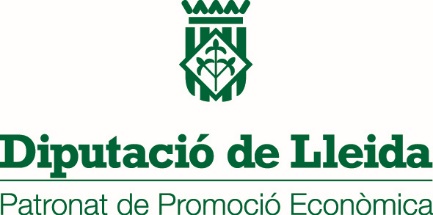 En/Na      , com a  , DECLARO:Que els documents presentats són còpies idèntiques als documents originals, i que aquests originals es troben en custodia d’aquesta entitat i a disposició de les oportunes comprovacions que determini la Diputació de Lleida i el Patronat de Promoció Econòmica.I per què així consti, signo aquesta declaració,A la data de la signatura electrònica (Nom de la persona que signa la declaració)DECLARACIÓ RESPONSABLE SOBRE L’AUTENTICITAT DELS DOCUMENTS PRESENTANTS BeneficiariEntitat:      Entitat:      Entitat:      Entitat:      NIF:      NIF:      NIF:      NIF:      Representant:      Representant:      Càrrec: Càrrec: Adreça:       CP:      Població:      Comarca:      Actuació subvencionadaActuació subvencionadaCodi d'expedient :       Títol de l’actuació:      Títol de l’actuació:      Cost de l’actuació a realitzar:       €Import de la subvenció:       €